FLU VACCINATION CLINICFor Children from Reception up to and including Year 9.Where: Knaresborough Wellbeing Hub (Knaresborough Community Centre) Stockwell Avenue HG5 0LG.Date: 01.02.23Time: 3pm-5:30pmTo book in for an appointment please visit  Immunisation Consent (hdftsais.co.uk) or use the QR code below.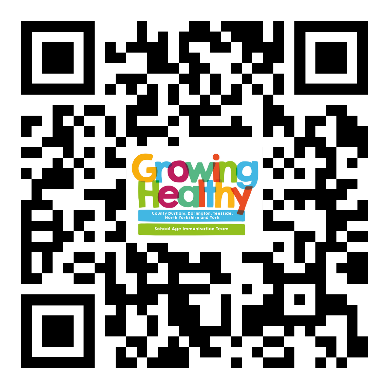 NO APPOINTMENT NECESSARY- You can also drop into this clinic for your child to receive their flu vaccine.Please contact us on 03000032554 or email hdft.sais@nhs.net if you have any questions or want further information.